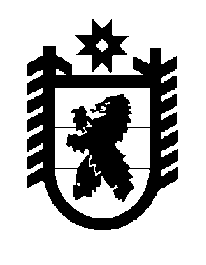 Российская Федерация Республика Карелия    ПРАВИТЕЛЬСТВО РЕСПУБЛИКИ КАРЕЛИЯРАСПОРЯЖЕНИЕот  16 января 2017 года № 18р-Пг. Петрозаводск 	В соответствии со статьей 9 Градостроительного кодекса Российской Федерации, статьями 13 и 15 Федерального закона от 21 декабря 2004 года                     № 172-ФЗ «О переводе земель или земельных участков из одной категории в другую», на основании ходатайства филиала публичного акционерного общества «Межрегиональная распределительная сетевая компания Северо-Запада» «Карелэнерго» осуществить перевод двух земельных участков, имеющих кадастровые номера 10:11:0090703:454 (местоположение: Российская Федерация, Республика Карелия, Беломорский район, в районе              д. Ендогуба), 10:11:0090703:455 (местоположение: Республика Карелия,  Беломорский район, в районе д. Ендогуба), площадью 3680 кв. м и                      18 300 кв. м соответственно, из состава земель запаса в земли промышленности, энергетики, транспорта, связи, радиовещания, телевидения, информатики, земли для обеспечения космической деятельности, земли обороны, безопасности и земли иного специального назначения.           Глава Республики Карелия                                                                  А.П. Худилайнен